MECHANICKÉ VLASTNOSTI PLYNŮ.Vlastnosti plynů:jsou snadno stlačitelné a rozpínavénemají vlastní tvar ani vlastní objemjsou tekuté (dvě skleničky pod vodou a přelévání vzduchu z jedné do druhé)jsou složeny z částic, které se neustále a neuspořádaně pohybujímají teplotu uhnutí a táníAtmosféra Země. Atmosférický tlak.Atmosféra je vzduchový obal Země, kterého tloušťka je několik set kilometrů.               V atmosférickém vzduchu je 21% kyslíku, 78% dusíku a 1% jiných plynů (hlavně              oxid uhličitý a argon). Ve vzduchu je i vodní pára, částečky prachu,                         mikroorganismy apod.Atmosférický tlak vzniká tím, že horní vrstvy atmosféry Země působí v gravitačním poli Země tlakovou silou na spodní vrstvy atmosféry.Značíme ho pa, jednotkou je 1 Pa,měřicí přístroje se nazývají – barometr, rtuťový tlakoměr, aneroid, barograf……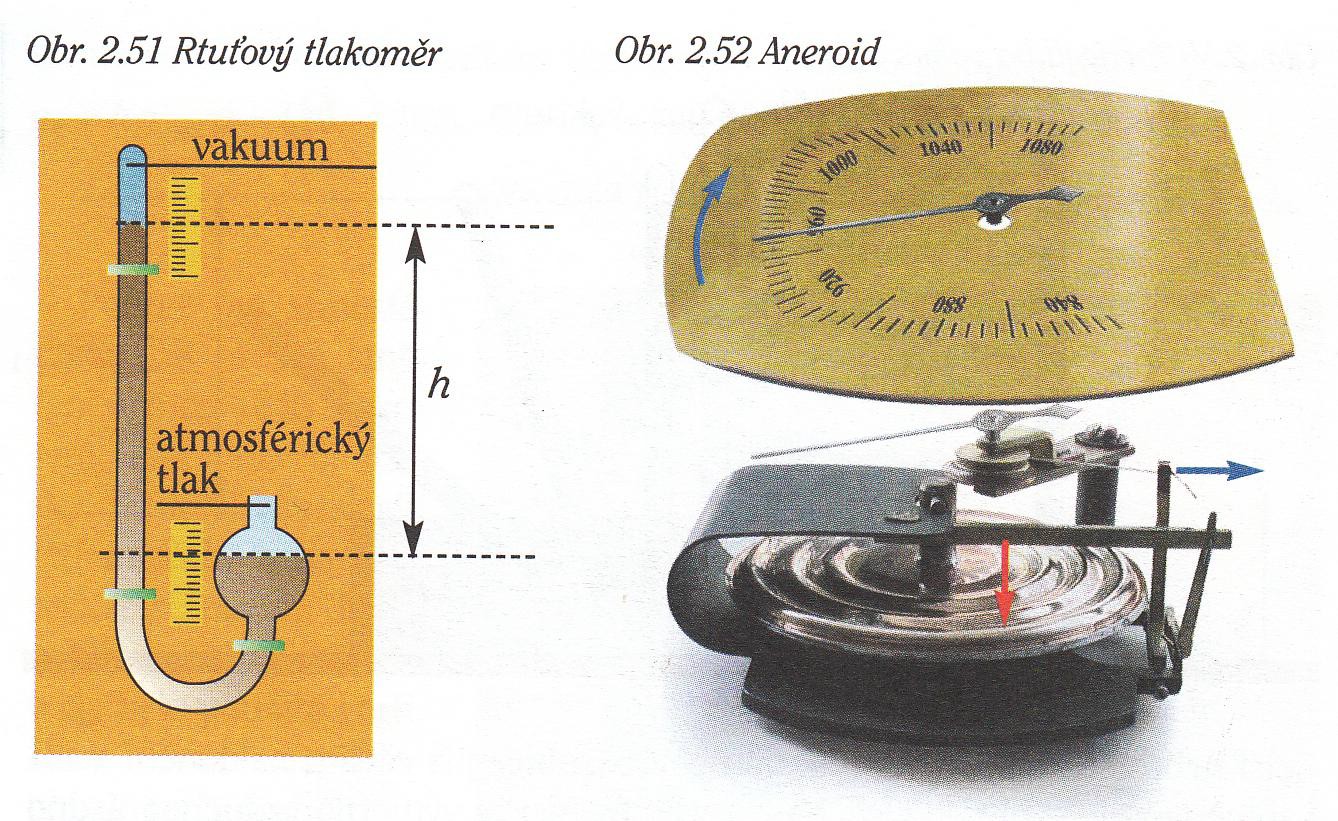 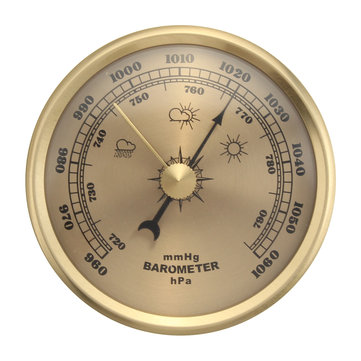 Atmosférický tlak se liší od tlaku hydrostatického. Kapaliny jsou téměř nestlačitelné, proto se jejich hustota s hloubkou téměř nemění. Vzduch je stlačitelný, proto má  ve vrstvě při povrchu Země větší hustotu než ve výše položených vrstvách. Nejvyšší atmosférický tlak je u hladiny moře.Atmosférický tlak nemůžeme vypočítat, ale můžeme ho změřit.